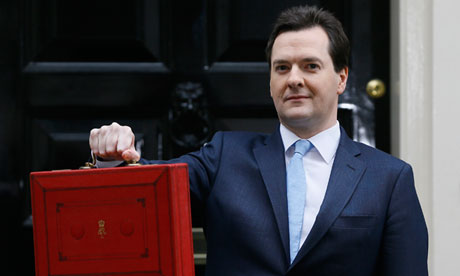 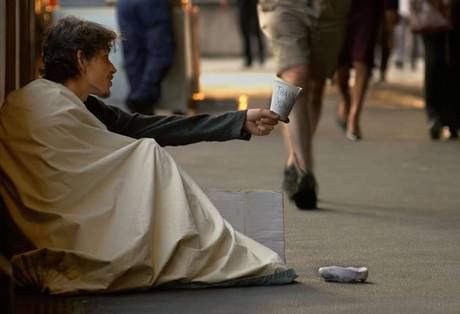 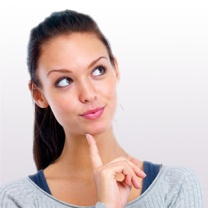 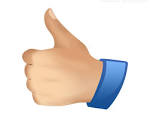 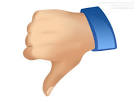 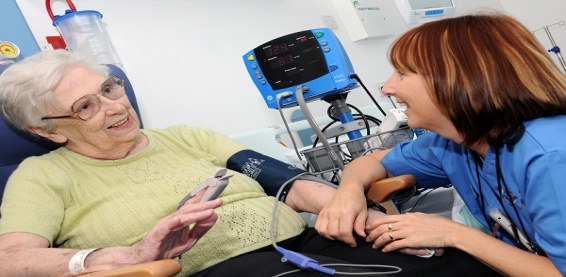 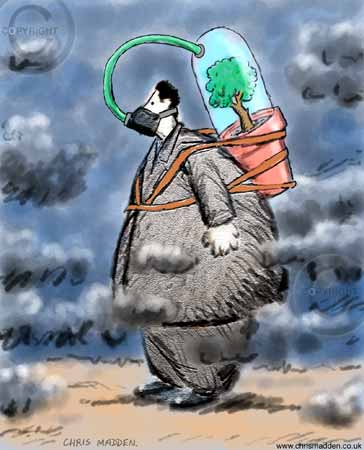 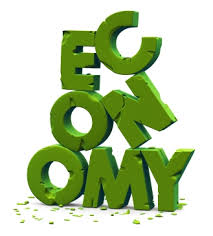 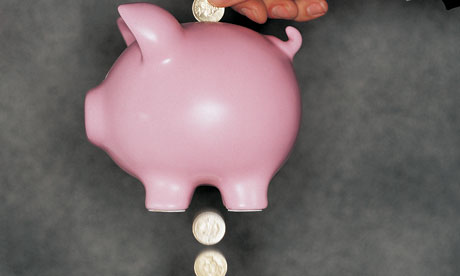 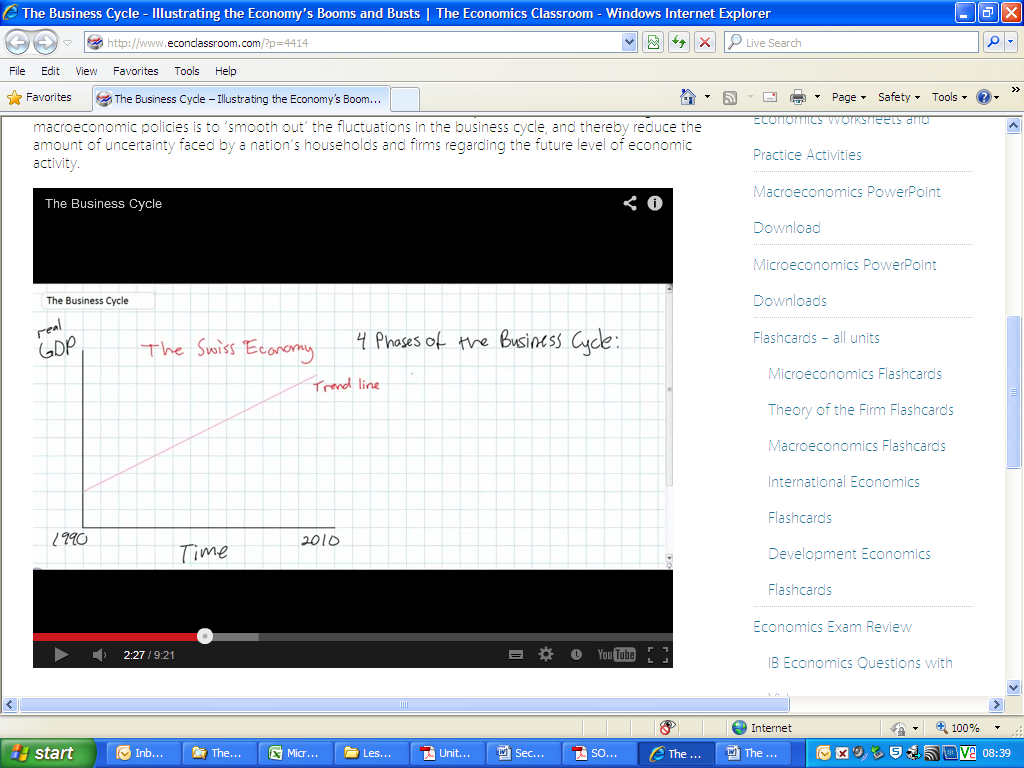 #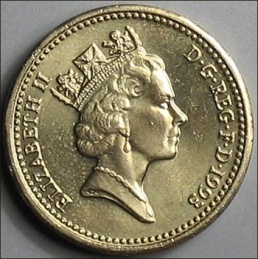 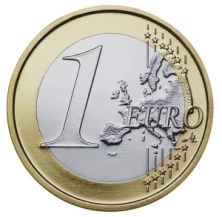 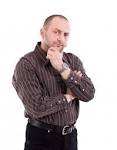 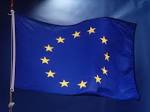 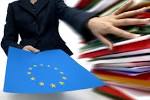 Benefits of the welfare stateCosts of the welfare state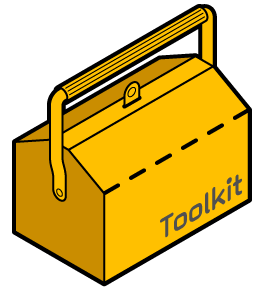 Economic objective/indicator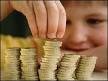 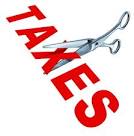 Fiscal Policy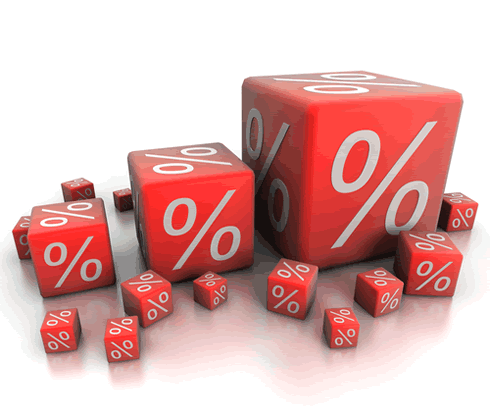 Monetary Policy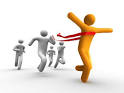 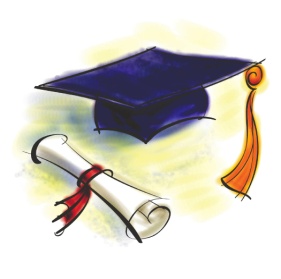 Supply-side PoliciesEconomic Growth (High & Sustainable)Stable Prices (Low inflation)Balance of Payments (Trade Balance or small surplus)Unemployment (Low rates)Advantages of EU MembershipDisadvantages of EU Membership